Duo Nos DamesVás zve na4. FRANCOUZSKÝ HUDEBNÍ VEČER1. července od 18.00 hod.kostel sv. Jiří v Kunvaldu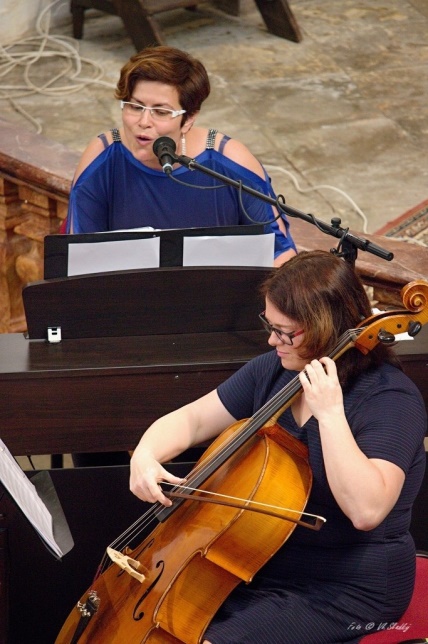 během večera zazní šansonyÉdith Piaf, Jacquese Brela, Francise Cabrela,Charlese Aznavura a jinýchvstupné dobrovolnéMartina Forejtková (klavír, akordeon, zpěv)Kateřina Prokešová (violoncello, zpěv)www.nos-dames.webnode.cz